    　　　　やまなし心のバリアフリー宣言事業所☆ この企業・事業所へのお問い合わせ先 　 ホームページ　 －（登録なし）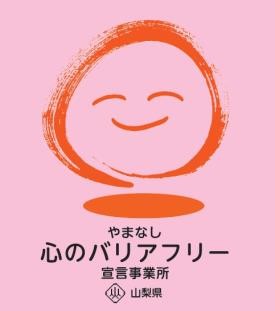 所在地   富士吉田市下吉田２丁目２６－２２担当部署　 －（登録なし）担当者   －（登録なし）電話番号   ０５５５－２２－００４９ＦＡＸ番号   ０５５５－２２－１２４９事業所名 　眞田織物宣言内容 ◇　社員である障害者が、その能力を十分に発揮し、働きやすい職場環境をつくる取組を進めます。◇　全ての障害者に対して、障害を理由とする不当な差別をいたしません。主な取組 